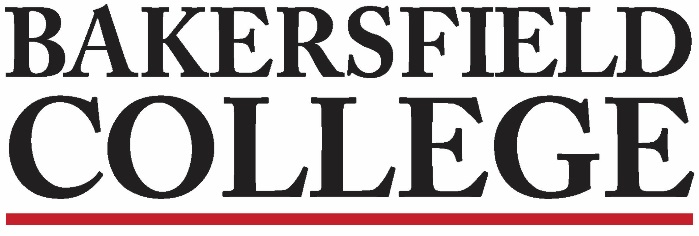 Enrollment Management Committee (EMC) CommitteeSeptember 16, 20201:00 pm ZoomAgendaAttendees: Krista Moreland, Jessica Wojtysiak, Sharon Bush, Bill Chapman, Helen Acosta, Kylie Campbell, Steven Watkin, Marisa Marquez, Dan Hall, Tom Greenwood, Raquel Lopez, Emily Wilson, Chelsi Womack, Shehrazard BarrajIntroductionsNew and returning members introduced themselves;Krista shared graphic on what enrollment management isKrista shared enrollment update data5 minutesChair Report: Jessica and KristaFCDC Presentations- Jessica and Krista noted 2 previous presentations at FCDCYearly Goals:Communication of DataCommunication of Enrollment EffortsDepartmental support: How can we best help departments?Data question: Questions added to Program Review for Enrollment Management. The concern raised was that some individuals completing the program review may not know how to calculate answers to the questions. Program review ratios, appears to be incomplete- how many people FTE roughly generates. Used to receive a 1-page data document as chairs.Krista and Jessica: reach out to PR chairs to discuss potential training/revision of questions15 minutesReview of ChargeMost recent charge edition 10/20 on College Council PageEnrollment Management Charge Revision - Oct 2020.pdf (kccd.edu)Adding “or designee” to individual positionsFCDC rep to EMC"Outreach & Early College Administrator" title changeConsideration of what additional faculty would look like, by pathwayCut CTE facultyAdd another classified rep (total of 2)15 minutesFCDC Feedback: Fall student registration, Preterm retentionShould we split registration for summer/fall to different times?Students know they can register for summer classes, but they don’t realize that they can register for fall (and vice versa).Why do BC and CSUB applications open at different times? This contributes to the stigma of a community college as not the first choice of students. Districtwide, having the application by term sometimes prevents students from registering earlier, seems like a flaw in our system.  District is looking at ways that we can mobilize and streamline services. The 3 campuses need to align. High school students are limited in the number of units that they can enroll in. Kylie and Steve will discuss the number of units permitted for special admit students (concern raised for summer courses).Add to next meeting’s agenda: Dan presentation of enrollments XLNext Meeting: Wear Red for a Committee Picture!